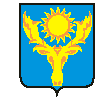 РОССИЙСКАЯ ФЕДЕРАЦИЯ АДМИНИСТРАЦИЯ ПОКРОВСКОГО СЕЛЬСКОГО ПОСЕЛЕНИЯОКТЯБРЬСКОГО МУНИЦИПАЛЬНОГО РАЙОНАКОСТРОМСКОЙ ОБЛАСТИПОСТАНОВЛЕНИЕ № 53-аот 23 августа2021 года                                                                       с. БоговаровоО внесении изменений в постановление администрации Покровского сельского поселения Октябрьского муниципального района Костромской области от 20 февраля 2019 года № 9 «Об утверждении схемы дислокации дорожных знаков на территории муниципального образования Покровского сельского поселения Октябрьского муниципального района Костромской области»В соответствии со статьей 21 Федерального закона от 10.12.1995                № 196-ФЗ «О безопасности дорожного движения», Федеральным законом от 06.10.2003 N 131-ФЗ «Об общих принципах организации местного самоуправления в Российской Федерации», Уставом муниципального образования Покровское сельское поселение Октябрьского муниципального района Костромской области, Администрация Покровского сельского поселенияПОСТАНОВЛЯЕТ:1. Включить в схему дислокации дорожных знаков на территории муниципального образования Покровского сельского поселения Октябрьского муниципального района Костромской области дорожный знак 2.1 (Главная дорога) по улице Победы, напротив перекрестка ул. Школьная-ул. Победы для обеспечения безопасного дорожного движения, согласно приложению 1.2. Настоящее постановление подлежит опубликованию в информационном бюллетене "Покровский вестник Совета депутатов Покровского сельского поселения», с размещением на официальном сайте администрации Покровского сельского поселения Октябрьского муниципального района Костромской области.3. Настоящее постановление вступает в силу со дня официального опубликования.4. Контроль за исполнением постановления оставляю за собой.Глава администрацииПокровского сельского поселения                                                    А.И. БерезинПриложение 1Утверждена постановлением администрацииПокровского сельского поселенияОктябрьского муниципального районаКостромской областиот 23 августа 2021 года № 53-аСХЕМА«Дислокации дорожных знаков на территории муниципального образования Покровского сельского поселения Октябрьского муниципального района Костромской области»1. ПАСПОРТСХЕМА «Дислокация дорожных знаков на территории муниципального образования Покровского сельского поселения Октябрьского муниципального района Костромской области»2. ВВЕДЕНИЕВ настоящее время проблема обеспечения безопасности дорожного движения является одной из важнейших социальных проблем, требующих самого пристального внимания общества. С каждым годом на дорогах области растет рост дорожно-транспортных происшествий, в которых не только получают увечия, но и погибают люди. От того, насколько ответственно участники движения, будут подходить к соблюдению существующих норм и правил в сфере обеспечения безопасности дорожного движения зависит, в конечном счете, благополучие каждого человека в отдельности и общества в целом. Протяженность автомобильных дорог общего пользования местного значения в Покровском сельском поселении (далее – автомобильные дороги) составляет 35,55 км. Перечень автомобильных дорог местного значения Покровского сельского поселения Октябрьского муниципального района Костромской области представлена в таблице 1.Таблица 1ПЕРЕЧЕНЬАвтомобильных дорог местного значения Покровского сельского поселения Октябрьского муниципального района Костромской областиДДЗ должен соответствовать требованиям действующих нормативных документов и направлен на решение следующих задач:-обеспечение безопасности участников движения;-введение необходимых режимов движения в соответствии с категорией дороги, ее конструктивными элементами, искусственными сооружениями и другими факторами;-своевременное информирование участников движения о дорожных условиях, расположении населенных пунктов;-ограничения движения транспортных средств;-обеспечение правильного использования водителями транспортных средств ширины проезжей части дороги и т. д.3.ЦЕЛИ И ЗАДАЧИ РАЗРАБОТКИ СХЕМЫ ДИСЛОКАЦИИ ДОРОЖНЫХ ЗНАКОВЦелью разработки является оптимизация методов организации дорожного движения на автомобильной дороге или отдельных ее участках для повышения пропускной способности и безопасности движения транспортных средств и пешеходов. Задачи, подлежащие решению при разработке ДДЗ, определяются результатами анализа существующей дорожно-транспортной ситуации на участке проектирования.4. ПОРЯДОК РАЗРАБОТКИ И УТВЕРЖДЕНИЯДИСЛОКАЦИИ ДОРОЖНЫХ ЗНАКОВ НА АВТОМОБИЛЬНЫЕ ДОРОГИ1. Дислокации дорожных знаков на автомобильные дороги Российской Федерации разрабатываются дорожно-эксплуатационными организациями или владельцами дорог в соответствии с прилагаемыми пояснениями.2. Дислокации дорожных знаков утверждаются: на ведомственные и частные дороги, владельцами этих дорог.3. Внесение изменений в утвержденную дислокацию производится с разрешения органов ее утвердивших при наличии письменного обоснования.Дислокация пересматривается не реже, чем раз в три года. Старые дислокации хранятся один год после их переутверждения.4. Дорожно-экплуатационные организации или владельцы дорог передают для руководства и контроля утвержденные дислокации и последующие изменения к ним (по одному контрольному экземпляру и одной копии): дорожно-эксплуатационным организациям-1 экз.Приложения к Схеме дислокации дорожных знаковна территории Покровского сельского поселения Октябрьского муниципального района Костромской областиПриложение 1Пояснения к составлению дислокации1. Расстановка дорожных знаков в дислокации должна соответствовать ГОСТ Р 50597-2017. Национальный стандарт Российской Федерации. Дороги автомобильные и улицы. Требования к эксплуатационному состоянию, допустимому по условиям обеспечения безопасности дорожного движения. Методы контроля" (утв. Приказом Росстандарта от 26.09.2017 N 1245-ст).2. К дислокации составляется номенклатура дорожных знаков по прилагаемой форме, с приложением обоснования установки запрещающих дорожных знаков.3. Дислокации составляются следующими условными обозначениями: обозначение одностороннего дорожного знака с указанием его номера по ГОСТ Р 52290-2004 Технические средства организации дорожного движения. Знаки дорожные. Общие технические требования (с Поправками, с Изменениями N 1, 2).Приложение 2НОМЕНКЛАТУРАдорожных знаков на территории Покровского сельского поселения Октябрьского муниципального района Костромской области с.БоговаровоНаименованиеСхема дислокации дорожных знаков на территории муниципального образования Покровского сельского поселения Октябрьского муниципального района Костромской областиОснование для разработки схемы дислокации дорожных знаков"ГОСТ Р 50597-2017. Национальный стандарт Российской Федерации. Дороги автомобильные и улицы. Требования к эксплуатационному состоянию, допустимому по условиям обеспечения безопасности дорожного движения. Методы контроля" (утв. Приказом Росстандарта от 26.09.2017 N 1245-ст)Разработчик схемыАдминистрация муниципального образования Покровского сельского поселения.ЦельОптимизация методов организации дорожного движения на автомобильной дороге или отдельных ее участках для повышения пропускной способности и безопасности движения транспортных средств и пешеходов.ИсполнительАдминистрация муниципального образования Покровского сельское поселение.Ожидаемые конечные результатыВыполнение требований к техническим средствам организации дорожного движения и оборудованию дорог и улиц.Текущее управление за реализацией схемы дислокации дорожных знаков осуществляет администрация Покровского сельского поселения.№ п\пНаименование объектаИдентификационный номерКатегорияПротяженность в км.1Ул. 1-я Заводская34-228-816 ОП МП 34-01V1,12Ул. Сосновая34-228-816 ОП МП 34-02V0,153Ул. Дальняя34-228-816 ОП МП 34-03V0,24Пер. Речной34-228-816 ОП МП 34-04V0,25Ул. 2-я Заводская34-228-816 ОП МП 34-05V0,86Ул. 3-я Заводская34-228-816 ОП МП 34-06V0,57Ул. Гагарина34-228-816 ОП МП 34-07V0,458Ул. Кольцевая34-228-816 ОП МП 34-08V0,859Пер. Зелёный34-228-816 ОП МП 34-09V0,1510Ул. Титова34-228-816 ОП МП 34-10V0,3811Ул. Кооперации34-228-816 ОП МП 34-11V0,312Ул. Подгорная34-228-816 ОП МП 34-12V0,413Ул. Чкалова34-228-816 ОП МП 34-13V0,314Ул. Чапаева34-228-816 ОП МП 34-14V0,3515Ул. Терешковой34-228-816 ОП МП 34-15V0,2516Ул. Северная34-228-816 ОП МП 34-16V0,2517Пер. Механизаторов34-228-816 ОП МП 34-17V0,418Ул. Дорожная34-228-816 ОП МП 34-18V0,1819Ул. Механизаторов34-228-816 ОП МП 34-19V0,6620Ул. Строителей34-228-816 ОП МП 34-20V0,3521Ул. Полевая34-228-816 ОП МП 34-21V0,322Ул. Ивана Сусанина34-228-816 ОП МП 34-22V0,1523Ул. 1-я Торговая34-228-816 ОП МП 34-23V0,2524Ул. 2-я Торговая34-228-816 ОП МП 34-24V0,1525Ул. Советская34-228-816 ОП МП 34-25V0,3626Ул. Школьная34-228-816 ОП МП 34-26V0,7;0,1527Ул. Спортивная34-228-816 ОП МП 34-27V0,1828Ул. Восточная34-228-816 ОП МП 34-28V0,1529Ул. Первомайская34-228-816 ОП МП 34-29V0,4530Пер. Больничный34-228-816 ОП МП 34-30V0,2531Пер. Аптечный34-228-816 ОП МП 34-31V0,3632Ул. Молодёжная34-228-816 ОП МП 34-32V0,2233Ул. Победы34-228-816 ОП МП 34-33V2,2;0,2534Ул. Энтузиастов34-228-816 ОП МП 34-34V0,1535Ул. Энергетиков34-228-816 ОП МП 34-35V0,1536Ул. Набережная34-228-816 ОП МП 34-36V0,2537Ул. Комсомольска34-228-816 ОП МП 34-37V0,1838Ул. Красноармейская34-228-816 ОП МП 34-38V0,439Ул.1-я Октябрьская34-228-816 ОП МП 34-39V0,340Ул. 2-я Октябрьская34-228-816 ОП МП 34-40V0,3541Ул. Рабочая34-228-816 ОП МП 34-41V0,342Ул. Ирдомская34-228-816 ОП МП 34-42V0,2643Ул. Новая34-228-816 ОП МП 34-43V0,2544Ул. Заречная34-228-816 ОП МП 34-44V0,2545Ул. Юбилейная34-228-816 ОП МП 34-45V0,2246Ул. Лесная34-228-816 ОП МП 34-46V0,247Ул. Льнозаводская34-228-816 ОП МП 34-47V0,248Пер. Льнозаводской34-228-816 ОП МП 34-48V 0,2549Ул. Авиационная34-228-816 ОП МП 34-49V0,150Ул. Луговая34-228-816 ОП МП 34-50V0,251Ул. Берёзовая Роща34-228-816 ОП МП 34-51V0,252Пер. Рябиновый34-228-816 ОП МП 34-52V0,253Ул. Промышленная34-228-816 ОП МП 34-53V0,154дер. Шумково34-228-816 ОП МП 34-54V0,655дер. Раменье34-228-816 ОП МП 34-55V0,456дер.Филино34-228-816 ОП МП 34-56V0,657дер. Хомяковщина34-228-816 ОП МП 34-57V0,558пос. Отрадный ул. Ирдомская34-228-816 ОП МП 34-58V0,859пос. Отрадный ул. Рабочая34-228-816 ОП МП 34-59V0,460пос. Отрадный ул. Советская34-228-816 ОП МП 34-60V0,561пос. Отрадный ул. Комсомольская34-228-816 ОП МП 34-61V0,162пос. Отрадный ул. Набережная34-228-816 ОП МП 34-62V0,1263пос. Отрадный пер.Зеленый34-228-816 ОП МП 34-63V0,0864дер. Ирдом ул.Береговая34-228-816 ОП МП 34-64V0,665дер. Кленовое34-228-816 ОП МП 34-65V0,866дер. Левино34-228-816 ОП МП 34-66V0,467дер. Кот-Мыс34-228-816 ОП МП 34-67V0,368дер. Сутырино34-228-816 ОП МП 34-68V0,569дер. Плюснята34-228-816 ОП МП 34-69V0,470дер. Клюкино34-228-816 ОП МП 34-70V0,6571дер. Ушаково34-228-816 ОП МП 34-71V0,472дер. Петровская34-228-816 ОП МП 34-72V0,473дер. Даровая34-228-816 ОП МП 34-73V0,674дер. Волково34-228-816 ОП МП 34-74V0,375дер. Ключевская34-228-816 ОП МП 34-75V0,276дер. Малиновка34-228-816 ОП МП 34-76V0,777дер. Терехино34-228-816 ОП МП 34-77V0,778дер. Андреево ул. Молодежная34-228-816 ОП МП 34-78V0,2579дер. Андреево ул. Подгорная34-228-816 ОП МП 34-79V0,380дер. Андреево ул. Новая34-228-816 ОП МП 34-80V0,381дер. Андреево ул. Ключевская34-228-816 ОП МП 34-81V0,382дер. Катушенки ул. Речная34-228-816 ОП МП 34-82V0,283дер. Катушенки ул. Зеленая34-228-816 ОП МП 34-83V0,384дер. Катушенки ул. Луговая34-228-816 ОП МП 34-84V0,1585дер. Катушенки ул. Солнечная34-228-816 ОП МП 34-85V0,386дер. Якунинцы34-228-816 ОП МП 34-86V0,1587дер. Ключи34-228-816 ОП МП 34-87V0,388дер. Ларьково34-228-816 ОП МП 34-88V0,789дер. Батуриха34-228-816 ОП МП 34-89V0,390дер. Останино34-228-816 ОП МП 34-90V1,091дер. Сивцево34-228-816 ОП МП 34-91V0,892село. Ратчина34-228-816 ОП МП 34-92V0,3№п/пНомер знакаГОСТ Р 52290-2004Название знакаКоличествошт.11.11.1Опасный поворот121.15Скользкая дорога331.16Неровная дорога341.17Искусственная неровность251.18.1Сужение дороги361.21Дети1372.1Главная дорога582.3.1Пересечение со второстепенной дорогой292.3.2Примыкание второстепенной дороги3102.3.3Примыкание второстепенной дороги1112.4Уступите дорогу20123.1Въезд запрещен1133.12Ограничение нагрузки на ось1143.2Движение запрещено2153.24Ограничение максимальной скорости6163.27Остановка запрещена5173.4Движение грузовых автомобилей запрещено4185.16.1Пешеходный переход26195.16.2Пешеходный переход26205.19.1Тупик1215.20Искусственная неровность6225.23.1Начало населенного пункта2235.24.1Конец населенного пункта2246.10.1Указатель направлений1256.11Наименование объекта1267.3Автозаправочная станция1278.13Направление главной дороги2288.2.1Зона действия5296.4Парковка1308.17Инвалиды1